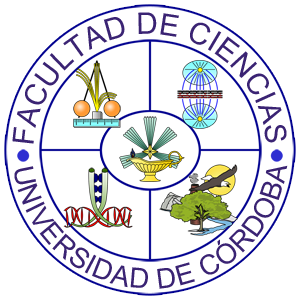 Memoria Final de Prácticas Académicas ExternasFacultad de Ciencias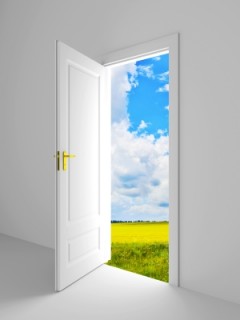 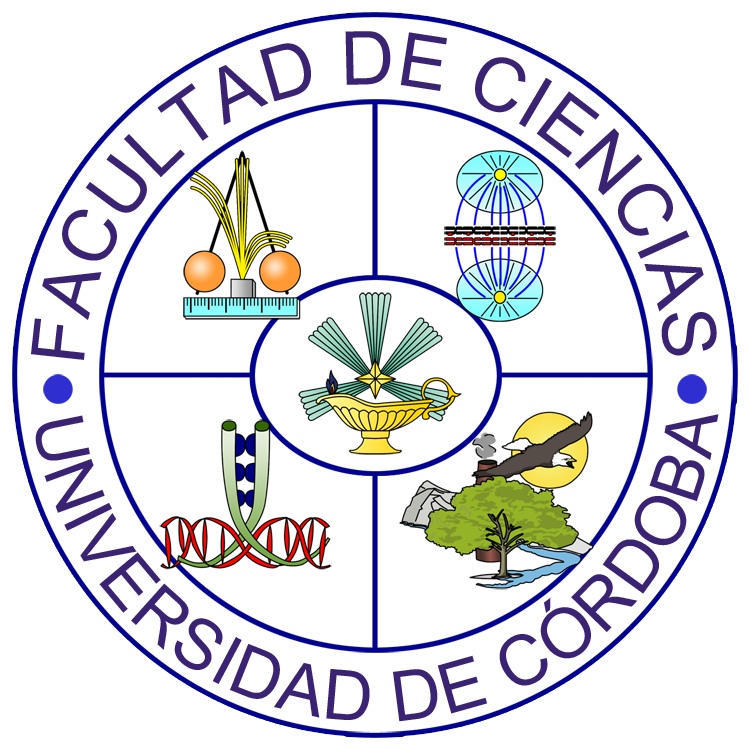 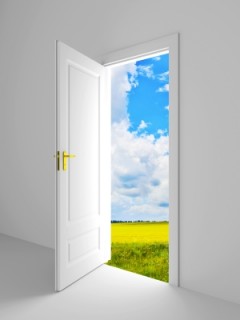 Título: Apellidos y nombre del alumno/a: Fecha en que se ha entregado la memoria:Índice1. Ficha de la prácticaDatos personales del estudianteApellidos y Nombre:						D.N.I.:	Dirección postal						Teléfono:Grado:	DATOS DE LA  ENTIDAD COLABORADORAEntidad Colaboradora:						C.I.F / N.I.F.:	Dirección postal:							Teléfono:Tutor empresa:							email:	DETALLE DE LA PRÁCTICAFecha inicio:				Fecha finalización:	Horas día:				Días por semana:			Total días:	Total horas:			Tutor universidad:2. Descripción de la entidad colaboradoraSe debe incluir una descripción de la entidad colaboradora donde se ha realizado la práctica que incluya la siguiente información:• Datos básicos, incluyendo ubicación. • Organigrama. • Características principales. • Características del departamento donde ha realizado la práctica. 3. Descripción del trabajo desarrollado Este apartado debe contener una descripción concreta y detallada de las tareas, trabajos desarrollados y departamentos de la entidad en los que se ha desarrollado la práctica.4. Valoración del trabajo desarrolladoDebe hacerse una valoración de las tareas desarrolladas relacionando los conocimientos y competencias adquiridos con los estudios universitarios.5. Problemas planteados y procedimientos de resoluciónEn este apartado deben definirse los problemas planteados y el procedimiento seguido para su resolución.6. Aportaciones de la práctica al aprendizaje Se deben identificar las aportaciones que, en materia de aprendizaje, ha supuesto la práctica realizada. 7. Evaluación de la prácticaHa de realizarse una evaluación de la práctica indicando explícitamente los  puntos fuertes, puntos débiles y sugerencias de mejora.8. Bibliografía9. AnexosLa memoria puede incluir información adicional en forma de anexos, si procede.